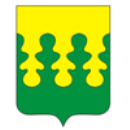 Руководствуясь Федеральным законом от 03.12.2012г. № 230-ФЗ «О контроле за соответствием расходов лиц, замещающих государственные должности, и иных лиц их доходам», Уставом Тугаевского сельского поселения Комсомольского района Чувашской Республики, администрация Тугаевского сельского поселения    п о с т а н о в л я е т :1. Подпункт «г» пункта 2 Порядка размещения сведений о доходах, расходах, об имуществе и обязательствах имущественного характера муниципальных служащих Тугаевского сельского поселения Комсомольского района Чувашской Республики и членов их семей на официальном сайте органа местного самоуправления Тугаевского сельского поселения Комсомольского района Чувашской Республики и предоставления этих сведений средствам массовой информации для опубликования, утвержденного постановлением администрации Тугаевского сельского поселения от 26.09.2013г. № 52 (с изменениями, внесенными постановлением администрации Тугаевского сельского поселения от 18.11.2020г. № 57), после слов «совершены сделки» дополнить словами «(совершена сделка)».2. Настоящее постановление вступает в силу после его официального опубликования в информационном бюллетене «Вестник Тугаевского сельского поселения Комсомольского района» и подлежит размещению на официальном сайте администрации Тугаевского сельского поселения.     	3. Контроль за исполнением настоящего постановления оставляю за собой.Глава Тугаевскогосельского поселения				                                             Осипов А.А. ЧĂВАШ РЕСПУБЛИКИ     КОМСОМОЛЬСКИ  РАЙОНĚ ЧУВАШСКАЯ РЕСПУБЛИКАКОМСОМОЛЬСКИЙ РАЙОН         ТУКАЙ   ЯЛ ПОСЕЛЕНИЙĚН АДМИНИСТРАЦИЙЕЙЫШĂНУ         Феврален 10-меше  2021   № 6                        Тукай  ялěАДМИНИСТРАЦИЯТУГАЕВСКОГО СЕЛЬСКОГОПОСЕЛЕНИЯ ПОСТАНОВЛЕНИЕ       10  февраля  2021  №6                       село  Тугаево                                           О внесении изменений в постановление администрации Тугаевского сельского поселения от 26.09.2013г. № 52 «Об утверждении Порядка размещения                       сведений о доходах, расходах, об имуществе и обязательствах имущественного характера муниципальных служащих Тугаевского сельского поселения Комсомольского района Чувашской Республики и членов их семей на официальном сайте органа местного самоуправления Тугаевского сельского поселения Комсомольского района Чувашской Республики и предоставления этих сведений средствам массовой информации для опубликования»